									Stand:		04.11.2018Wirtschaftsingenieurwesen maschinenbau-orientiert (MB) StuttgartGliederung der Praxisphasen:Jahr 1: Grundlagen Vermittlung / Schwerpunkt Maschinenbau und ProduktionJahr 2: Ingenieurmäßiges Arbeiten / Schwerpunkt BetriebswirtschaftJahr 3: Selbstständiges Bearbeiten von ingenieurmäßigen/ kaufmännischen AufgabenStempel, Unterschrift AusbildungsverantwortlicherBetrieblicher Ausbildungsplan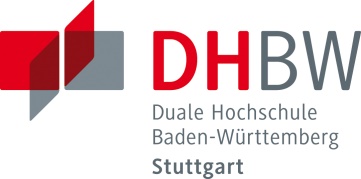 Studierender:	     Geburtsort/-datum:	     Ausbildungsbetrieb:	     Ausbildungsleiter:	     Praxisinhalte 1. Studienjahr / 
Praxis 1. Halbjahr/ Grundlagen
(ggf. teilweise bei Partnerunternehmen/IHK)AbteilungGgf. abweichende Ausbildungsinhalte in StichwortenZeitraumVon KW/Jahr
bis KW/JahrWochenKennenlernen des BetriebsAufbau und Organisation des Ausbildungs-
betriebes, Berufsbildung, Arbeits- und Tarifrecht, Arbeitssicherheit  	ca. 2 WochenMetallgrundlehrgangManuelle und maschinelle Grundfertigkeiten 
z.B. Feilen, Drehen, Bohren, Löten, Kleben, Wärmebehandlung etc.ca. 4 WochenGrundlagen der FertigungsmesstechnikMessen von technischen OberflächenMessen von Maß-, Form- und LagetoleranzenWeitere Messverfahren im Betriebca. 1 WochenGrundlagen des technischen ZeichnensZeichnungen lesenSkizzen herstellenca. 1 WochenWerkstoffprüflaborsoweit vorhanden kennen lernen 1 – 2 Tage∑ 8 WochenPraxisinhalte 1. Studienjahr / 
Praxis 2. Halbjahr / Kennenlernen von Produktion/Produkt und Kernkompetenzen des Unternehmens AbteilungGgf. abweichende Ausbildungsinhalte in StichwortenZeitraumVon KW/Jahr
bis KW/JahrWochenProduktion *FertigungsprozesseKennenlernen und aktive Mitarbeit in der Fertigung des AusbildungsbetriebesProduktionsnahe Funktionen *Kennenlernen der produktionsnahen Bereiche und aktive Mitarbeit im eingesetzten Bereich ArbeitsvorbereitungQualität PlanungInstandhaltung* Vertiefung eines maximal von zwei Themen aus diesem Block*I m 1. Studienjahr sind technische Themen Schwerpunkte der Theorie∑ 14 WochenPraxisbericht T1000Praxisinhalte 2. Studienjahr / 
Praxis 3. Halbjahr Kennenlernen der Anwendungssoftware im Unternehmen AbteilungGgf. abweichende Ausbildungsinhalte in StichwortenZeitraumVon KW/Jahr
bis KW/JahrWochenAnwendungssoftware im UnternehmenMIS – Management Information SystemERP/PPS System MES – Manufacturing Execution SystemCAx-Software *im zweiten Studienjahr sind wirtschaftliche/ technische / informationstechnische Themen Schwerpunkte in der Theorie. 
maximal ein Themenfeld∑ 8 WochenT2000 Praxisinhalte 2. Studienjahr / 
Praxis 4. Halbjahr/  Kaufmännische und technische bzw. IT-technische Themenstellungen – Auslandaufenthalt erwünschtAbteilungGgf. abweichende Ausbildungsinhalte in StichwortenZeitraumVon KW/Jahr
bis KW/JahrWochenEDV, Organisation, Personal *	Grundlagen der EDV, Betriebsorganisation, Geschäftsprozessmanagement, ISO 9000Finanz- und Rechnungswesen I *	Buchhaltung (Kreditoren- und Debitorenbuchhaltung, Lohnbuchhaltung) Betriebsabrechnungsbogen, etc.)Bilanzierung (Richtlinien, Steuer- und handelsrechtliche Ansätze etc.)KostenrechnungFinanz- und Rechnungswesen II *	Finanzierung und InvestitionBetriebliche Planung und KennzahlenBewertungsansätze von UnternehmenControlling Materialwirtschaft und Technischer Einkauf *Beschaffung, EinkaufQualitätssicherung im Rahmen der BeschaffungDisposition, Lagerwesen und LogistikWarenwirtschaftssystemeAuslandsaufenthalt **im zweiten Studienjahr sind wirtschaftliche Themen Schwerpunkte in der Theorie. Diese lange Praxisphase bietet sich an für einen praktischen Auslandseinsatz an. Maximal drei Themenfelder	∑ 23 WochenProjektarbeit für das Praxismodul T2000Ingenieurmäßiges Arbeiten im Rahmen von Projektaufgaben mit Themen aus den Bereichen Betriebswirtschaft/Technik/Informationstechnik (Ziel: Bearbeitung der Projektarbeit für das Praxismodul T2000)Praxisinhalte 3. Studienjahr / 
Praxis 5. Halbjahr/ Selbstständiges Bearbeiten von ingenieur-mäßigen/ kaufmännischen AufgabenAbteilungGgf. abweichende Ausbildungsinhalte in StichwortenZeitraumVon KW/Jahr
bis KW/JahrWochenTechnischer Vertrieb und Marketing*Technischer Einkauf*Qualitätsmanagement *Projektmanagement *Logistik*Produktionsplanung / Produktion*Controlling*Unternehmensplanung*Forschung und Entwicklung**Die Praxisphasen im dritten Studienjahr sowie die Bachelorarbeit kann zur Vorbereitung des Studierenden auf seine zukünftige Tätigkeit im Unternehmen genutzt werden.Diese Phase kann auch für vorbereitende Arbeiten zur Bachelorthesis genutzt werden. Genau ein Themenfeld∑ 10 Wochen (inkl. Weih-nachten)Projektarbeit T3000 Ab Studienjahrgang 2017 besteht die T3000 aus einem unbenoteten Exposé (keine Praxisarbeit) zur Studienarbeit (T3100) mit der Prüfungsleistung bestanden/nicht bestandenPraxisinhalte 3. Studienjahr / 
Praxis 6. HalbjahrAbteilungGgf. abweichende Ausbildungsinhalte in StichwortenZeitraumVon KW/Jahr
bis KW/JahrWochenBachelorarbeit T3300(Bearbeitungszeit 12 Wochen)∑ 18 Wochen